La mesure des variations dans le temps - Les indices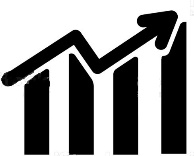 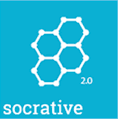 Rendez-vous sur le site de Socrative en tapant « Socrative student », entrez le nom de salle (« Room ») indiqué par votre professeur puis renseignez vos nom et prénomEXERCICE 1Document 1 PIB de plusieurs pays de 1990 à 2020 (en milliards de dollars)En 2020, le PIB des Etats-Unis s’élève à _____________________________ Quel pays a le PIB le plus élevé en 2020 ? ___________3. le PIB le plus faible en 2020 ? __________EXERCICE 2Les indices ont été calculées à partir des données du document 1 en prenant comme base 100 l’année 1990.  Document 2 Evolution du PIB de plusieurs pays entre 1990 et 2020 (en indices, base 100 pour l’année 1990)Entre 1990 et 2020, le PIB de la France augmente de ___________Entre 1990 et 2000, le PIB de l'Inde augmente de ______________Entre 2000 et 2005, le PIB du Brésil augmente d'environ ______________Entre 1990 et 2020, le PIB de l’Inde est multiplié par _______________Entre 1990 et 2020, le PIB de la Chine est multiplié par _______________Pour une base 100 en _________ le PIB du Japon s’élève à l’indice _________ en 2020, soit une augmentation de _________       21. Quelle est la valeur manquante pour le Brésil ? (1 chiffre après la virgule) ______________1990199520002005201020152020 Brésil 917,2 1 066,9 1 186,4 1 368,5 1 703,2 1 802,2 1 749,1  Chine 1 027,4 1 831,4 2 770,1 4 420,5 7 554,1 11 061,6 14 631,8  France 1 660,4 1 770,4 2 045,7 2 223,9 2 316,6 2 438,2 2 410,3  Inde 465,2 596,1 800,5 1 094,3 1 535,9 2 103,6 2 500,1  Japon 3 520,2 3 785,6 3 986,8 4 229,1 4 218,9 4 444,9 4 380,8  États-Unis 9 804,8 11 128,9 13 738,2 15 602,1 16 320,1 18 238,3 19 247,1 1990199520002005201020152020 Brésil 100 116,3 129,4149,2 185,7 190,7  Chine100178,3 269,6 430,3 735,3 1 076,7 1 424,2  France 100 106,6 123,2 133,9 139,5 146,8 145,2  Inde 100 128,1 172,1 235,2 330,1 452,1 537,4  Japon 100 107,5 113,3 120,1 119,8 126,3 124,4  États-Unis 100 113,5 140,1 159,1 166,4 186,0 196,3 VRAIFAUXLe PIB de la France est plus élevé que le PIB du Japon en 2020Le PIB de la France a plus augmenté que celui du Japon entre 1990 et 2020Le PIB du Brésil est supérieur à celui de la France en 2020L’augmentation du PIB du Brésil est supérieure à l’augmentation du PIB de la France entre 1990 et 2020